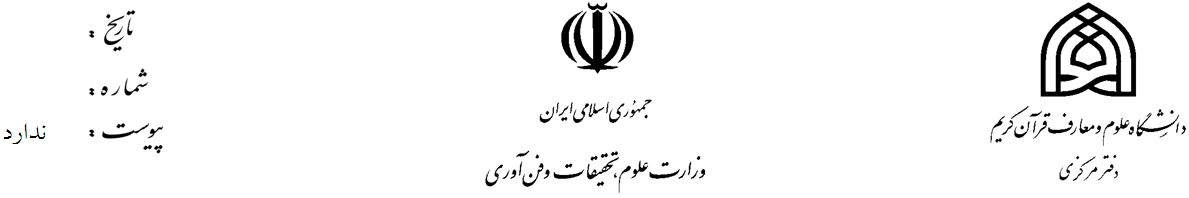 فرم مشخصات متقاضیان همکاری حق التدریس با دانشگاه علوم ومعارف قرآن کریم(دانشکده آمل )1) مشخصات متقاضی :نام و نام خانوادگی:........................................... نام پدر:..................... تاریخ تولد:............................. محل تولد: .................. محل صدور: .................... شماره شناسنامه: .........................................کد ملی:.........................................تابعیت:..........................وضعیت تاهل:     متاهل          مجرد وضعیت نظام وظیفه:...............................تاریخ پایان خدمت:.......................... تلفن ثابت: .................................... تلفن همراه:...............................مدرک تحصیلی.....................................   آدرس الکترونیکی: ...........................................................................شماره حساب سیبا ملی .................................................................2) محل سکونت:آدرس محل سکونت فعلی: ................................................................................................................. کد پستی:........................... تلفن: ...........................آدرس محل سکونت قبلی  : .............................................................................................................. کد پستی:........................... تلفن: ........................... 3) سوابق تحصیلات دانشگاهی (حوزوی)4) سوابق آموزشی :5) سوابق پژوهشی (فقط کتاب هایی که به چاپ رسیده و یا مقالاتی که در مجلات معتبر علمی – پژوهشی به انتشار رسیده است )6) دوره های تخصصی گذرانده شده:7) مجوزهای نهاد مقام معظم رهبری در دانشگاهها:8) علاقه مندی ها( با ذکر شماره از یک ، نسبت به انتخاب علاقه مندی خود به ترتیب اولویت اقدام نمایید )دروس عمومی		دروس مجوزدار نهاد	دروس گروه ادبیات عرب	دروس گروه علوم قرآنی	  دروس گروه تفسیر		دروس گروه فقه و اصول 9) سوابق اجرائی:10)  سفر خارجی:11) ارتباط با خارج از کشور:12) فعالیت های سیاسی و گروهی:چنانچه فعالیتهای سیاسی اجتماعی وفرهنگی ( اعم از تشکیلاتی یا غیر تشکیلاتی ) با  سازمان، گروه، محفل و یا جریانات سیاسی، اجتماعی و فرهنگی داشته و یا دارید را بیان نمائید:13) مشخصات 4 نفر از دوستان اداری و غیر اداری خود را که با آنان ارتباط نزدیک و صمیمی دارید ذکر نمایید.14) آیا سابقه ای در مراکز قضایی، انتظامی و ... از شما وجود دارد؟ اینجانب ..................................................... موارد فوق را در تاریخ ............................... با دقت و صحت کامل تکمیل نموده نسبت به صحت تمام موارد مذکور متعهد می باشم.												امضاء و تاریخمدارک لازم: 1- دو قطعه عکس 2-کپی تمام شناسنامه و کارت ملی 3-مستندات سوابق تحصیلات دانشگاهی(مدرک تحصیلی) ، سوابق آموزشی ، سوابق پژوهشی و دوره های تخصصی گذرانده شده و مجوز های نهاد 4- تصویر آخرین حکم کارگزینی(هیأت علمی) 5- گواهی جانبازی استاد جهت استفاده از معافی مالیاتیردیفمقطع تحصیلیرشته – گرایشمعدلدانشگاه/حوزه محل تحصیلکشور محل تحصیلتاریخ شروعتاریخ پایان1کارشناسی(سطح 2)2کارشناسی ارشد(سطح 3)3دکتری(سطح 4)ردیفنام دانشگاه یا موسسه آموزشی و پژوهشیعنوان درس هاتاریختاریخنشانی موسسهتلفنردیفنام دانشگاه یا موسسه آموزشی و پژوهشیعنوان درس هاشروعپایاننشانی موسسهتلفن12345ردیفعنوان پژوهشنوع پژوهشمقاله، کتاب، طرح،و...تاریخ ارائهمحل ارائهمشخصات پژوهش12345ردیفعنوان دورهتاریخ برگزاری دورهمدرک1234ردیفرشتهگرایشتاریخ اخذ مجوزتاریخ اعتبار1234ردیفنام سازمان یا ادارهنوع همکاریمدت همکاریعلت قطع ارتباط12345ردیفنام کشورموضوع سفرتاریختاریخنتیجهردیفنام کشورموضوع سفرشروعپایاننتیجه1234ردیفموضوع ارتباطنام کشور خارجیتوضیحات1234ردیفنام گروه و یا حزبنوع مسئولیت یا فعالیتزمان فعالیتزمان فعالیتمحل فعالیتردیفنام گروه و یا حزبنوع مسئولیت یا فعالیتازتامحل فعالیت1234ردیفنام و نام خانوادگیشغل یا سمتمحل دقیق خدمتی و شماره تلفن1234